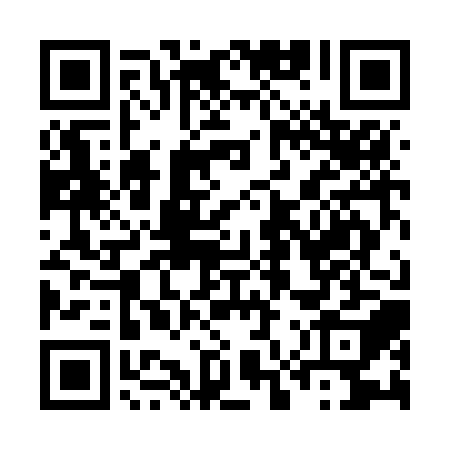 Ramadan times for Adha Khiareh, PakistanMon 11 Mar 2024 - Wed 10 Apr 2024High Latitude Method: Angle Based RulePrayer Calculation Method: University of Islamic SciencesAsar Calculation Method: ShafiPrayer times provided by https://www.salahtimes.comDateDayFajrSuhurSunriseDhuhrAsrIftarMaghribIsha11Mon5:125:126:3212:273:506:236:237:4412Tue5:105:106:3112:273:516:246:247:4413Wed5:095:096:3012:273:516:246:247:4514Thu5:085:086:2912:273:516:256:257:4615Fri5:075:076:2712:263:516:266:267:4716Sat5:055:056:2612:263:516:266:267:4717Sun5:045:046:2512:263:526:276:277:4818Mon5:035:036:2412:253:526:286:287:4919Tue5:015:016:2212:253:526:286:287:5020Wed5:005:006:2112:253:526:296:297:5021Thu4:594:596:2012:253:526:306:307:5122Fri4:574:576:1912:243:536:306:307:5223Sat4:564:566:1712:243:536:316:317:5324Sun4:544:546:1612:243:536:326:327:5325Mon4:534:536:1512:233:536:326:327:5426Tue4:524:526:1312:233:536:336:337:5527Wed4:504:506:1212:233:536:346:347:5628Thu4:494:496:1112:223:536:356:357:5729Fri4:484:486:1012:223:536:356:357:5730Sat4:464:466:0812:223:546:366:367:5831Sun4:454:456:0712:223:546:376:377:591Mon4:434:436:0612:213:546:376:378:002Tue4:424:426:0512:213:546:386:388:013Wed4:414:416:0312:213:546:396:398:014Thu4:394:396:0212:203:546:396:398:025Fri4:384:386:0112:203:546:406:408:036Sat4:364:366:0012:203:546:416:418:047Sun4:354:355:5812:203:546:416:418:058Mon4:344:345:5712:193:546:426:428:069Tue4:324:325:5612:193:546:436:438:0610Wed4:314:315:5512:193:546:436:438:07